                Государственное бюджетное общеобразовательное учреждение                               средняя общеобразовательная школа №247                                          Красносельского района                                               Санкт-ПетербургаЗанятие с использованиемигровой технологии.Тема: Театрализация как средство развития творческого потенциала в группе продленного дня.Продукт: литературно-музыкальная композиция   «Мир сказок Пушкина».                                                                                          Воспитатели:                                                                                            Жеглова О.С.,                                                                                             Иванова А.С.,   Тхоржевская С.В.                                       Санкт-Петербург                                            2023 годСценарий литературно-музыкальной композиции   «Мир сказок Пушкина».Цель:Создание условий для развития творческого потенциала младших школьников через театрализованную деятельность, расширение представлений о сказках А.С. Пушкина. Задачи:Образовательные:- Побуждать детей к театральной игре, создавать условия для ее проведения;- Обучать детей умению сочетать двигательное и речевое действие, умение чувствовать и понимать художественное произведение, правильно передавать его образы;- Формировать читательскую грамотность;- Обогащать словарный запас.Развивающие:-Развивать творческие способности воспитанников, умение перевоплощаться, импровизировать;-Развивать диалогическую и монологическую форму  речи, речь как средство общения;Воспитательные:-Воспитывать артистические качества, раскрыть творческий потенциал детей;- Продолжать воспитывать взаимное уважение и умение помогать друг другу.Оборудование:Компьютер, презентация, декорации, рисунки учащихся, костюмы.Подготовительный этап:Чтение сказок, беседы о жизни и творчестве поэта и писателя, заучивание стихов, создание презентации, рассматривание иллюстраций по произведениям, совместная работа с родителями по созданию декораций и костюмов, рисунков.В зале все напоминает о великом поэте: его портрет, книги, рисунки к произведениям. Звучит классическая музыка. По ходу праздника на экране появляются кадры из сказок А.С. Пушкина.Ход мероприятияТСОЗвучит классическая музыка Л.Бетховен «Лунная соната» ( фоном)Девочка:Мы Пушкину наш праздник посвятим,Наполнив зал чудесными стихами.О Пушкине сегодня говоримПоэзии волшебными словами.Мальчик:Мой Пушкин!Ты мне дорог с малых лет,Твои стихи я слышу с колыбели.Я сказками волшебными согрет,Что музыкой в душе моей звенели.Ведущий:Мне сладок слог твой, Наслаждаюсь яТвоим божественным прекраснейшим звучаньем.Читаю с упоением тебяИ предаюсь различным состояньям.Девочка:Мой Пушкин!Преклоняюсь пред тобой,Перед твоим талантом безупречным.К тебе пылаю нежной, неземнойЛюбовью безграничной, бесконечной.Музыка нарастает с новой силой.Мальчик:Огонь свечи озарил портрет,Твоё лицо мы видим поэт.Твои сказки всегда к себе манят,Они учат и взрослых и ребят.Девочка:К нам из сказки приходит Салтан,Лебедь к нам уж плывет по волнам,Озорной рассмешит нас Балда,В море рыбка уйдет навсегда.Выходит ребенок с большой красочной книгой, читает ее название: Пушкин «Сказка о золотом Петушке».Я сказку эту каждый день читаю,Её почти уж наизусть всю знаю,Но снова, снова книгу открываюИ Шамаханскою царицей стать мечтаю.ТанецВедущий:Ребята, посмотрите, море как живое,Такое яркое, такое голубое…Волнами ласково зовет к себе, манитИ в сказку мудрую  нам двери отворит.На сцену выходит девочка, в руках у нее большой яркий кораблик.Девочка:Ветер на море гуляетИ кораблик подгоняет.Он бежит себе в волнах,На раздутых парусах.Мимо острова Буяна,К царству славного Салтана.Вместе с нами поплывемИ спектакль мы свой начнеи.Инсценировка «Сказка о царе Салтане…» Р.н.п. «Как пойду я на русскую речку…»Ведущий:Нам не дано как Пушкин говорить,Но будем мы с поэзией дружитьИ сможем подарить своим любимымПоэзии прекрасные мотивы.Стихотворения А.С. Пушкина читают ребята1 ребенок:Если жизнь тебя обманет,Не печалься, не сердись!В день уныния смирись:День веселья, верь, настанет.Сердце в будущем живет,Настоящее уныло:Все мгновенно, все пройдет,Что придет, то будет мило.2 ребенок:                  Птичка.В чужбине свято наблюдаюРодной обычай старины, На волю птичку выпускаюПри светлом празднике весны.Я стал доступен утешенью,За что на бога мне роптать,Когда хоть одному твореньюЯ мог свободу даровать.3 ребенок:Цветок засохший, бездыханный,Забытый в нише вижу я,И вот уже мечтою страннойДуша наполнилась моя:Где цвел? Когда? Какой весною?И долго цвел? И сорван кем,Чужой, знакомой ли рукою?И положен сюда зачем?На память нежного ль свиданья,Или разлуки роковой,Иль одинокого гуляньяВ тиши полет, в тени лесной?И жив ли тот, и та жива ли?И нынче, где их уголок?Или они уже увяли,Как сей неведомый цветок?Ребенок:Мир Пушкина чудесных полон красок,А мы вернемся на страницы сказок.Яркий, шумный балаганДо чего приятен нам!Сколько в нем веселья, смеха…А герои – вот потеха!Поп, Балда и попадья,Бес и вся его семья В сказке этой поселились,Чтобы мы повеселились.Эй, ребята, не зевайте!Героев сказки узнавайте!Инсценировка « Сказка о попе и о работнике его Балде».Ребенок:Но вот еще один сюжет прекрасныйНадеюсь, всем вам будет интересноПро зеркальце волшебное узнать,И вместе с Елисеем славнымЦаревну у богатырей сыскать.Инсценировка « Сказка о мёртвой царевне и семи богатырях».Вновь звучит классическая музыка Л.Бетховен «Лунная соната». На сцену выходят девочка и мальчик.Девочка:Ветер по морю гуляет, дует в парусаНикогда не перестанем верить в чудеса.Где царевна оживает, злу наперекор,Где красавиц похищает мрачный Черномор.Мальчик:Где Балда с чертями спорит, белочка поет,Где разбитые корыта рыбка раздает.Где шумит волна морская, нас туда зоветЛукоморье, цепь златая и ученый кот.Девочка:К нам приходят пушкинские сказкиЯркие и добрые, как сны.Сыплются слова, слова-алмазыНа вечерний бархат тишины.Ведущий:Даже, если мы уже не дети,В 20, 30 лет и в 45,Убегаем мы порою в детство,К сказкам Пушкина спешим опять.Мальчик:Убегаем в буйство ярких красок,В торжество добра над тёмным злом,Все:Убегаем в пушкинские сказки,Чтоб добрей и лучше стать потом.Песня «Приходите в гости к нам…»Все артисты  выходят на поклон.Слайд 1Портрет А.С. Пушкина, свеча, выдержки из произведений…)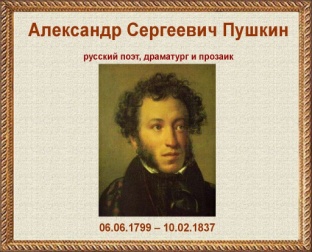 Слайд 2Картинки из сказок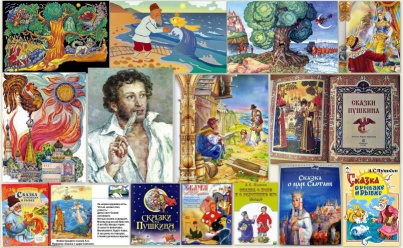 Слайд 3Шамаханская царица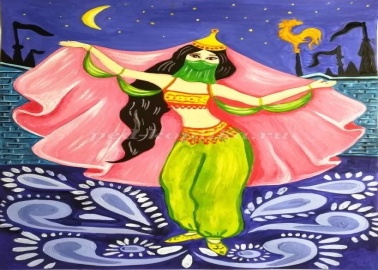 Музыка Слайд 4Море, остров Буян, бочка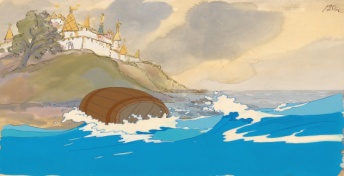 Слайд 5Картинка «Три девицы под окном»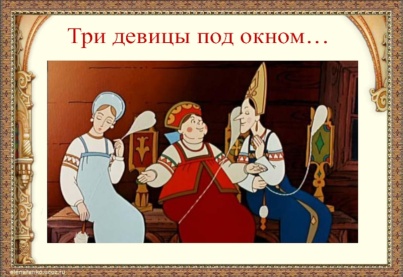 Слайд 6Портрет А.С. Пушкина, свеча, выдержки из произведений…)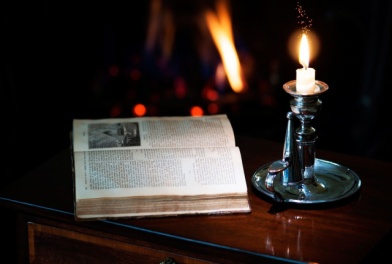 Слайд 7Картинка из «Сказки о попе и о работнике его Балде».( ярмарка)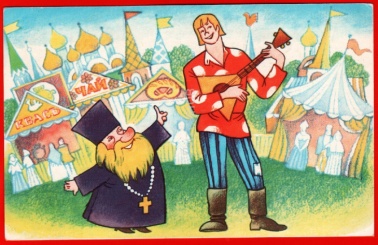 Слайд 8Картинка из «Сказки о  мёртвой царевне и семи богатырях».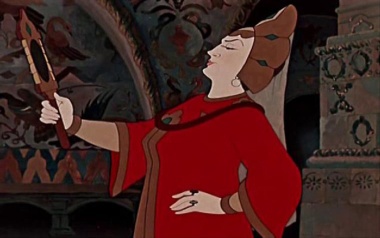 Слайд 9Портрет А.С. Пушкина, свеча, выдержки из произведений…)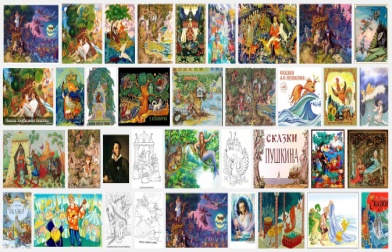 Музыка